　　　　　DXはIT化から　新居浜市役所と地域企業の活用事例セミナー　　　　　　　　　　下記URLまたは申込用紙からお申し込みください。ご不明な点がございましたら下記問い合わせ先にご連絡ください。問合先事務局　公益財団法人えひめ東予産業創造センターMail：tech2@ticc-ehime.or.jpTEL: 0897-66-1111　 FAX :0897-66-1112HP: http://www.ticc-ehime.or.jp/申込先https://f12ac755.form.kintoneapp.com/public/8319e0e53310085e852469a0473ab09f9225d3634681e7b69514d55304c3a29f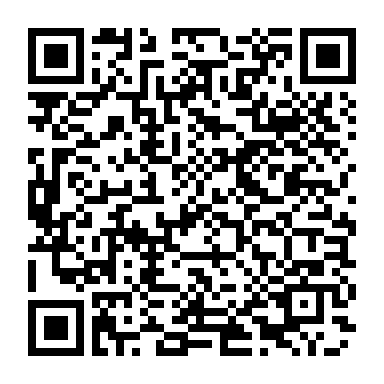 コロナ感染拡大防止対策マスクの着用、手指の消毒、会場入口の検温、３密防止等の対策を講じます。ご理解とご協力をよろしくお願いします。なお、下記の項目に該当する方は来場できません。感染拡大地域への移動した方　受講の2週間以内に、海外及び感染拡大地域への移動履歴がある方。３７．５℃以上の発熱がある方、体調がすぐれない方（味覚・嗅覚異常を含む）。感染症陽性者との濃厚接触がある方ただしコロナの感染状況を鑑み、内容や日程が変更される場合があります。　　　　参加申込書 （申込締切：１０/２１まで）　　　　参加申込書 （申込締切：１０/２１まで）　　　　参加申込書 （申込締切：１０/２１まで）ご参加者（お名前）ご参加者（所属・役職）（E-mail）ご参加者（お名前）ご参加者（所属・役職）（E-mail）ご参加者（お名前）ご参加者（所属・役職）（E-mail）会社名（個人での参加の場合は不要）（TEL）